             Российская  Федерация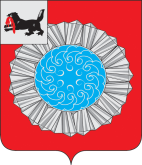 Иркутская областьСлюдянский муниципальный районДУМА  СЛЮДЯНСКОГО МУНИЦИПАЛЬНОГО РАЙОНА Р Е Ш Е Н И ЕРешение принято районной Думой  27 февраля  2020  г. О деятельности ОГКУ УСЗН по Слюдянскому району по итогам работы за 2019 годЗаслушав информацию заместителя директора областного государственного казенного учреждения «Управление социальной защиты населения по Слюдянскому району» Кыштымову В.Г. «О деятельности ОГКУ УСЗН по Слюдянскому району по итогам работы за 2019 год», руководствуясь ст.ст. 31, 48 Устава муниципального образования Слюдянский район (новая редакция), зарегистрированного постановлением Губернатора Иркутской области от  № 303-п,РАЙОННАЯ ДУМА РЕШИЛА:Информацию заместителя директора областного государственного казенного учреждения «Управление социальной защиты населения по Слюдянскому району» Кыштымовой В.Г. «О деятельности ОГКУ УСЗН по Слюдянскому району по итогам работы за 2019 год», принять к сведению (Приложение).2. Разместить настоящее решение на официальном сайте администрации муниципального района http://www.sludyanka.ru, в разделе «Дума».Председатель Думы Слюдянского муниципального района                                            А.В. Николаев      от  27.02. 2020 г. № 13 – VII рдПриложение № 1к решению Думы Слюдянского муниципального районаот «27» 02.2020 года  № 13 – VII рдИнформация о деятельности ОГКУ УСЗН по Слюдянскому району по итогам работы за 2019 годОбластное государственное казенное учреждение  «Управление социальной защиты населения по Слюдянскому району»  (далее – учреждение) является территориальным  подразделением министерства социального развития, опеки и попечительства Иркутской области.         Местонахождение учреждения по Слюдянскому району: 665904 Иркутская обл., г.Слюдянка, ул. Советская 34, тел. (839544)51129; (839544)51704, 52133.Всего мер социальной поддержки 119, из них, предоставляемые:- семьям, имеющим детей - 50- в натуральной форме – 17- в виде денежных выплат отдельным категориям граждан – 52.Итого региональные меры социальной поддержки – 88            федеральные меры социальной поддержки  – 31Всего категорий получателей услуг 104, из них меры социальной поддержки, предоставляемые:- семьям, имеющим детей - 31- в натуральной форме – 37- в виде денежных выплат отдельным категориям граждан – 36.В 2019 году общее количество принятых заявлений на предоставление государственных услуг – 13924 (в . -13400, в . – 14568, в . - 12215), в том числе, поступивших через МФЦ – 5002 36 %  от принятых заявлений (в . – 4701).         За 2019 год принято новых заявлений и произведено назначение  меры социальной поддержки на 7443 чел., из них (21 %) 1595 старшего поколения, 5848 семьям, имеющим детей.Всего получателей 19218 чел., им назначено 23762 - меры социальной поддержки.Наиболее актуальные вопросы, интересующие граждан на личном приеме следующие:  - о порядке  предоставления мер социальной поддержки по оплате коммунальных услуг;-  о сроках  предоставления выплат мер социальной поддержки;- смена выплатных реквизитов.С  01 января 2019 года  отдельным категориям гражданам предоставляются новые меры социальной поддержки:1. Единовременная денежная выплата к юбилейным датам 90 (10 тысяч рублей), 95 (12 тысяч рублей), 100 и более лет (15 тысяч рублей), со дня рождения в соответствии с Законом Иркутской области «О дополнительной мере социальной поддержки отдельных категорий граждан в Иркутской области в виде единовременной денежной выплаты к юбилейным датам со дня рождения».2. Дополнительное ежемесячное материальное обеспечение в размере 1000  рублей в соответствии с Законом Иркутской области от 17.12.2008 года № 105-оз «О мерах социальной поддержки отдельных категорий ветеранов в Иркутской области». С 1 января 2019 принято и назначено ДЕМО  157 труженикам тыла.3. Дополнительная мера социальной поддержки в Иркутской области отдельным категориям инвалидов 1 группы   в виде компенсации расходов в размере 50 процентов платы за содержание жилого помещения                        (53 собственника жилого помещения, инвалиды 1 группы).4. Бесплатное обеспечение лекарственными препаратами для  медицинского применения, отпускаемыми по рецептам на лекарственные препараты, при амбулаторном лечении для детей в возрасте до четырех лет из малоимущих семей, проживающих на территории Иркутской области в соответствии с Указом Губернатора Иркутской области от 14.11.2018 года № 236-уг «О мерах по повышению уровня социальной защиты отдельных категорий граждан в Иркутской области»5. Присвоение звания «Ветеран труда Иркутской области» гражданам Российской Федерации, проживающих на территории Иркутской области при наличии необходимого стажа работы (службы) и наград, почетных званий и поощрений в соответствии с перечнем,  установленным приложением к настоящему Закону в соответствии с Законом Иркутской области от 13.07.2018 года № 72-оз «О ветеранах труда Иркутской области» (в 2019 году звание «Ветеран труда Иркутской области» присвоено 165 гражданам).6. Единовременная денежная выплата в связи с 30-летием со дня вывода войск из Афганистана инвалидам боевых  действий, принимавшим участие в боевых действиях на территории Афганистана; ветеранам боевых действий, принимавшим участие в боевых действиях на территории Афганистана, и ставшими инвалидами вследствие общего заболевания; членам семей ветеранов боевых действий, погибших (умерших) на территории  Афганистана в соответствии с Указом Губернатора Иркутской области от 26.11.2018 года № 239-уг «О предоставлении отдельным категориям граждан, проживающим на территории Иркутской области , единовременной денежной выплаты в связи с 30-летием со дня вывода войск из Афганистана» (3 человека- по 50т.руб.).7. Ежемесячная денежная выплата  семьям, проживающим на территории Иркутской области,  воспитывающим детей-инвалидов со злокачественными образованиями лимфоидной,  кроветворной и родственных им тканей, со злокачественными новообразованиями других органов и систем, с новообразованиями, с болезнями крови, кроветворных органов и отдельными нарушениями, вовлекающими иммунный механизм, за исключением анемий, связанных с питанием, с церебральным параличом и другими паралитическими синдромами в соответствии с Указ Губернатора Иркутской области № 236-уг от 14.11.2018 года «О мерах по повышению уровня социальной защиты отдельных категорий граждан в Иркутской области» (23 семьи по 1200 рублей ежемесячно).         8. С 1 января 2019 года указанными изменениями  в постановление Правительства Иркутской области от 13.08.2015 года № 395-пп «О единовременной социальной выплате отдельным категориям граждан, проживающих на территории Иркутской области и нуждающихся в процедурах гемодиализа, в 2015-2020 годах»  введены изменения  о дополнительной мере социальной поддержки отдельной категории граждан, проживающих на территории Иркутской области и нуждающихся в процедурах гемодиализа, в виде ежемесячной социальной выплаты в размере 7000 рублей (9 человек).    9. С марта 2019 года осуществлялся прием документов на единовременную денежную  компенсацию расходов,  в связи с приобретением  оборудования для приема сигнала цифрового эфирного телевещания в размере 50% фактической стоимости одного комплекта, но не более 1000 рублей (Указ Губернатора Иркутской области от 15 января 2019 года №11-уг, компенсация предоставлена  92 гражданам – инвалиды 1,2 группы, труженики тыла, ветераны ВОВ, малоимущие семьи). Также 55 гражданам, проживающим на территории Слюдянского района вне зоны приема сигнала цифрового эфирного наземного телевизионного вещания, предоставлена единовременная денежная выплата в размере 6000 рублей по сертификату  на приобретение и установку пользовательского оборудования для приема сигнала спутникового телевизионного вещания. 10.  В марте 2019 года были   внесены изменения в Закон Иркутской области «О государственной социальной помощи отдельным категориям граждан в Иркутской области», в том числе в части установления размеров предоставления государственной социальной помощи на основании социального контракта с учетом содержания конкретной программы социальной адаптации, а также дополнения условий предоставления государственной социальной помощи. Всего в 2019 году было заключено 27 контрактов.Мероприятия в рамках социального контракта направлены на поиск выхода малоимущих граждан из сложного материального положения:- осуществление  индивидуальной предпринимательской  деятельности;- ведение личного подсобного хозяйства (приобретение скота, птицы, пчел, сельскохозяйственной техники, строительство и ремонт строений для их содержания);- приобретение теплиц, посадочного материала, удобрений, специального инвентаря для развития садоводства, огородничества;- изготовление швейных изделий, в том числе одежды;- приобретение инструментов для осуществления любых видов ремонтных работ, изготовления мебели;- приобретение инвентаря для осуществления деятельности по сбору и сдаче пищевых лесных ресурсов и лекарственных растений;- поиск работы, прохождение профессионального обучения и получения дополнительного профессионального образования.        12. В декабре 2019 года в соответствии с распоряжением Правительства Иркутской области от 25.11.2019 года № 937-рп «О выделении бюджетных ассигнований из резервного фонда Правительства Иркутской области» было выплачено гражданам, проживающим в Байепльском муниципальном образовании, пострадавшим в результате чрезвычайной ситуации, сложившейся в результате паводка, вызванного сильными дождями, единовременной  материальной помощи  в размере по 10 т. руб. (20 человек) и  за частично утраченное имущество первой необходимости в размере по 50 т. руб.        В 2019 году специалистами учреждения проведена работа в следующем направлении: Областной конкурс по развитию личного подсобного хозяйства «Лучшая семейная усадьба» среди многодетных семей Иркутской области, воспитывающих пять и более детейВ соответствии с Положением о порядке и условиях проведения областного конкурса по развитию личного подсобного хозяйства «Лучшая семейная усадьба» среди многодетных семей Иркутской области, воспитывающих пять и более детей, утвержденным постановлением Правительства Иркутской области от 16 июля 2013 года № 259-пп (в редакции постановления Правительства Иркутской области от 24 апреля 2019 года № 329-пп), были подготовлены и направлены в министерство социального развития, опеки и попечительства Иркутской области документы на семью Костенко Анастасии Валентиновны. По итогам конкурса семья Костенко А.В. стала победителем в номинации «Лучшая городская усадьба», заняв второе место. Размер социальной выплаты составил 150 тыс. руб.            Областной конкурс по предоставлению автотранспорта (микроавтобуса) многодетным семьям, имеющим восемь и более детей, не достигших возраста 18 лет, в том числе воспитывающим детей-сирот и детей, оставшихся без попечения родителейВ соответствии с Положением о порядке проведения конкурса по предоставлению автотранспорта (микроавтобуса) многодетным семьям, имеющим восемь и более детей, не достигших возраста 18 лет, в том числе воспитывающим детей-сирот и детей, оставшихся без попечения родителей, утвержденным приказом министерства социального развития, опеки и попечительства Иркутской области от 21 декабря 2015 года № 181-мпр, были подготовлены и направлены в министерство социального развития, опеки и попечительства Иркутской области документы на семью Кубата Марины Сергеевны. По итогам конкурса призового места семья Кубата  М.С. не заняла.О профилактике безнадзорности и правонарушений несовершеннолетнихВ соответствии с  федеральным законом от 24 июня 1999 года № 120 –ФЗ «Об основах системы профилактики безнадзорности и правонарушений несовершеннолетних»  областное государственное казенное учреждение  осуществляет следующее:      За 2019 год посещена 61 семья, с  детьми и родителями проведены индивидуальные профилактические беседы с разъяснением их прав и обязанностей, проведено консультирование по оформлению мер социальной поддержки, предоставлены тематические памятки. Оказано содействие в сборе и подаче документов для оформления мер социальной поддержки 17 семьям, находящимся в социально опасном положении.  В проведении индивидуальной профилактической работы с семьями учреждение взаимодействует со всеми субъектами системы профилактики. Осуществляется совместное  посещение семей, находящихся в социально опасном положении, а также в трудной жизненной ситуации,  проводятся профилактические беседы с несовершеннолетними и их родителями, проводятся консультирования по оказанию мер социальной поддержки, а также предоставлению бесплатных  услуг, которые оказывает отделение помощи семье и детям (социально-психологические, социально-педагогические, социально-правовые, летний отдых и оздоровление несовершеннолетних).О мероприятиях, связанных с новогодними праздниками для детейВ соответствии с Приказом министерства социального развития, опеки и попечительства Иркутской области от 08 сентября 2011 года № 118-мпр «О порядке организации проведения мероприятий, связанных с новогодними праздниками для детей»  27 декабря 2019 года 20 детей Слюдянского района приняли участие в новогоднем театрализованном представлении, из них 5 детей, оставшихся без попечения родителей, 3 ребенка из многодетных семей, 8 детей  из семей, находящихся в социально опасном положении, 4 ребенка-инвалида.В  2019 году  учреждением выдано 280  новогодних подарков детям в возрасте от 3 до 14 лет из числа детей-сирот и детей, оставшихся без попечения родителей, детей-инвалидов, ВИЧ-инфицированных детей, на основании заявлений их родителей или законных представителей.     Организация бесплатного зубопротезированияВ целях предоставления услуги бесплатного зубопротезирования в соответствии с Законом Иркутской области от 17 декабря 2008 года № 105-оз «О мерах социальной поддержки отдельных категорий ветеранов в Иркутской области» в 2019 году заключены 4 контракта с ОГБУЗ «Слюдянская РБ» и 1 контракт с ООО «Вита-Дент».  Услугой бесплатного зубопротезирования в 2019 году воспользовались 104 ветерана труда, 7 реабилитированных и 16 ветеранов труда Иркутской области.Организация санаторно-курортного леченияВ соответствии с Положением о порядке и условиях обеспечения в 2016 - 2020 годах в Иркутской области ветеранов труда и ветеранов труда Иркутской области путевками на санаторно-курортное лечение, утвержденным постановлением Правительства Иркутской области от 22 декабря 2015 года № 670-пп  в 2019 году поставлены на учёт для получения санаторно-курортной путёвки 35 граждан, в том числе 25 ветеранов труда, 10 ветеранов труда Иркутской области. В 2019 году путевки на санаторно-курортное лечение  получили 48 человек, в том числе 40 ветеранов труда и 8 ветеранов труда Иркутской области. По состоянию на 1 января 2020 года на учет для получения путевки состоит 65 ветеранов труда и 2 ветерана труда Иркутской области.Обеспечение путёвками на санаторно-курортное лечение за счёт средств областного бюджета инвалидов Великой Отечественной войны из числа лиц, указанных в подпункту 1 статьи 4 Федерального закона от 12 января 1995 года № 5-ФЗ «О ветеранах», ветеранов Великой Отечественной войны и ветеранов боевых действий, членов семей погибших (умерших) инвалидов войны, участников Великой Отечественной войны и ветеранов боевых действий (ПОБЕДА) в 2019 году: поставлены на учет 4 человека (1 – УВОВ, 1 – труженик тыла, 1 – ветеран боевых действий, 1 – член семьи погибшего ветерана боевых действий), обеспечены путёвками 2 человека (1 – ветеран боевых действий, 1 – член семьи погибшего ветерана боевых действий). По состоянию на 1 января 2020 года на учет для получения путевки состоит 3 человека.  Жилищные субсидии гражданам, выезжающим из районов Крайнего Севера и приравненных к ним местностейВ очереди граждан, имеющих право на получение социальных выплат для приобретения жилья, по состоянию на 1 января 2019 года в Слюдянском районе Иркутской области состояла 21 семья.По итогам  приема заявлений о подтверждении участия в ведомственной целевой программе «Оказание государственной поддержки гражданам в обеспечении жильем и оплате жилищно-коммунальных услуг» государственной программы Российской Федерации «Обеспечение доступным и комфортным жильем и коммунальными услугами граждан Российской Федерации», в сводный список на 2020 год включено 19 человек, в том числе 15 человек в категории «пенсионеры из числа граждан, выехавших из районов Крайнего Севера и приравненных к ним местностей», и 4 человека в категории «работающие из числа граждан, выехавших из районов Крайнего Севера и приравненных к ним местностей». Обеспечение жильем отдельных категорий гражданЧисленность отдельных категорий ветеранов, инвалидов и семей, имеющих детей-инвалидов, нуждающихся в улучшении жилищных условий, и вставших на учет до 1 января 2005 года по состоянию на 1 апреля 2019 года составила 42  человека.В 2019 году указанным категориям граждан выдано 5 свидетельств о предоставлении социальной выплаты на приобретение или строительство жилого помещения.  Свидетельства реализованы в установленные сроки.Выдача удостоверений В 2019 году выдано 59  удостоверений, в том числе:ветеранам труда -  30 шт.;ветеранам труда Иркутской области – 163 шт.;ветеранам Великой Отечественной войны – 5 шт.;инвалидам о праве на льготы для инвалидов войны – 1 шт.Реализация единых социальных проездных билетовВ 2019 году были заключены контракты с ИП Зинуровым Г.Т. и ИП Велиевой И.В. на оказание услуг по реализации (выдаче) бланков строгой отчетности единых социальных проездных билетов и контрольных талонов на одну поездку для сопровождающих лиц.Реализованы (выданы) ЕСПБ на период январь-февраль 2019 года в количестве 525 шт.:ЕСПБ (город) – 26 шт.ЕСПБ (пригород) – 492 шт.Контрольные талоны для сопровождающих лиц (пригород) – 7 шт.Выдача месячных проездных билетов (для проезда по сезонным (садоводческим) маршрутам)В 2019 году были заключены контракты с ООО «Байкал Авто» и ООО «Транзит» на оказание услуг по выдаче бланков строгой отчетности месячных проездных билетов.Выданы месячные проездные билеты на период май - сентябрь 2019 года в количестве 3195 шт.:Лекарственное обеспечениеНа 2019 год были заключены договоры с ООО «Селеста» (на период с 1 января 2019 года по 30 апреля 2019 года) и ООО «ЭКО-хим (с 4 июля 2019 года по 31 декабря 2019 года) о возмещении расходов в связи с предоставлением отдельным категориям граждан в Иркутской области мер социальной поддержки по льготному лекарственному обеспечению. По состоянию на 1 января 2020 года предоставлены меры социальной поддержки по оплате в размере 50 процентов стоимости лекарственных препаратов для медицинского применения, отпускаемых по рецептам на лекарственные препараты, труженикам тыла, реабилитированным лицам и лицам, признанным пострадавшими от политических репрессий(8 граждан).По состоянию на 1 января 2020 года предоставлены меры социальной поддержки по бесплатному обеспечению лекарственными препаратами детей в возрасте до трех лет из семей одиноких родителей и малоимущих семей, а также детей в возрасте до шести лет из многодетных семей; детей в возрасте до четырех лет из малоимущих семей:- количество детей – 348 чел.- количество рецептов – 1741 шт.ОГКУ УСЗН по Слюдянскому району				            В.Г. Кыштымова 		 